PCD 125.611EDITAL DE SELEÇÃO DE MONITORIA GRADUAÇÃO / ______O Departamento de Ciências Sociais da Unidade Instituto de Ciências Humanas faz público o processo de seleção para o Programa de Monitoria (Ano letivo: 2022) da(s) disciplina(s) acima indicadas, para preenchimento de 1 vaga(s) para monitores bolsistas, de acordo com as Resolução nº 123/2016 do Conselho Setorial de Graduação. NORMAS DO PROGRAMA Este Edital terá duração de um semestre letivo, podendo ser prorrogado por mais um semestre letivo. A partir do momento em que for aberto novo Edital de Seleção, o anterior perderá a validade.Conforme Resolução Nº 123/2016 no seu artigo 14, o regime de participação do monitor é de 6 (seis) ou 12 (doze) horas semanais de atividades, de acordo com o projeto. Conforme Resolução Nº 123/2016 no seu artigo 19 §1, o candidato que não for aprovado na disciplina ou no conjunto de disciplinas objeto do edital de Monitoria será automaticamente eliminado do processo seletivo.A lista de inscrição poderá ser online, desde que seja utilizada uma ferramenta que gere um relatório com os nomes de todos os inscritos.Só poderão ser chamados os alunos que constam na lista de classificação. Após todos serem chamados, deverá ser aberto um novo Edital de Seleção para que se ocupe a vaga existente (bolsista ou voluntário).Obrigatoriamente a ordem de classificação deverá ser seguida. Caso o aluno não tenha interesse pela vaga, deverá ser encaminhada uma declaração de desistência para que o próximo classificado a assuma.Os processos que chegarem à Coordenação dos Programas de Graduação-PROGRAD com pendências serão devolvidos às unidades acadêmicas. Os bolsistas e voluntários somente serão incluídos no SIGA após a resolução das pendências.O pagamento das bolsas de monitoria ocorrerá apenas nos meses coincidentes com os períodos de aula, conforme calendário acadêmico da Graduação, ou seja, não haverá pagamento de bolsas relativo ao período de férias. O pagamento de cada mês será proporcional à frequência apurada pelo professor orientador e é efetuado até o décimo dia útil do mês seguinte. É de responsabilidade do professor orientador informar o número de horas efetivamente trabalhado pelo monitor (24 horas para o regime de 6 horas semanais ou 48 horas para o regime de 12 horas semanais, no caso de frequência integral).A recondução ocorre apenas uma vez. Se o bolsista ou voluntário começou no projeto pela primeira vez no início do ano letivo, poderá ser reconduzido automaticamente para mais um semestre, sendo dispensável o envio do termo de compromisso. Caso o bolsista ou voluntário comece a atuar no segundo semestre letivo, deverá ser encaminhado para a PROGRAD o termo de compromisso. Se o projeto do orientador for aprovado no Edital do ano seguinte, o monitor poderá ser reconduzido, assinalando-se a opção recondução no Termo de Compromisso a ser enviado à PROGRAD.INSCRIÇÃOPoderão inscrever-se os candidatos que atenderem aos seguintes critérios: 1 - Estar regularmente matriculado em Curso de Graduação;2 - Ter disponibilidade de 06 horas ou 12 horas semanais, conforme estabelecido no Projeto e no Edital de Seleção; 3 – Estar aprovado ou cursando a disciplina* ou conjunto de disciplinas para as quais se pretende a participação no Programa.* O candidato pode estar cursando a disciplina no momento da inscrição, mas deverá ter sido aprovado no momento de assumir a Monitoria.4 – Listar outros critérios5 – Para inscrever-se, o aluno interessado deve: enviar email gilbertovasconcellos@yahoo.com.brPROCESSO DE SELEÇÃO 1-Prova de conhecimentos que verse sobre pontos do programa da disciplina objeto da monitoria,sendo eles:1 – Abordagem materialista da sociedade: Marx e Engels.– O conceito de mais-valia;– A noção de equivalente não pago;– Trabalho como fonte do valor;2 – O Conceito de mais-valia ideológica e a Indústria cultural: Adorno, Horkheimer, e Ludovico Silva. – Desenvolvimento desigual;– As áreas "subdesenvolvidas" do mundo; desenvolvimento do subdesenvolvimento 3 – Atualidade brasileira:– Eleição, telenovela, WhatsApp e o algoritmo Serão avaliados o(a)s candidato(a)s a partir da pergunta e dos procedimentos descritosabaixo:“Explique o conceito de mais-valia ideológica com base na teoria marxista?”O texto deverá ser enviado no Word com a fonte Arial e o tamanho 12. Deverá ter o mínimode 02 páginas e seguir as normas da ABNT para citações e referências bibliográficas. Todosos textos que estiverem fora dessa proposta serão automaticamente desclassificados.Critérios de desempate:IRA e ou estar a mais tempo na graduação e ou cursar Ciências Sociais.RESUMO DE DATAS E PRAZOSINSCRIÇÃO:SELEÇÃO:DIVULGAÇÃO DOS RESULTADOS DA SELEÇÃO:Juiz de Fora, 18 de Abril de 2022.

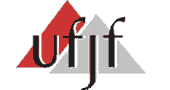 UNIVERSIDADE FEDERAL DE JUIZ DE FORAPRÓ-REITORIA DE GRADUAÇÃOCOORDENAÇÃO DOS PROGRAMAS DE GRADUAÇÃODISCIPLINAS:CSO 030 Sociologia das Artes PERÍODO: 18/04/2022 A 28/04/2022ENDEREÇO ELETRÔNICO: gilbertovasconcellos@yahoo.com.brDATA/HORÁRIO: 29/04/2022 – Das 08:00 ÀS 11:00 HRSENDEREÇO ELETRÔNICO: gilbertovasconcellos@yahoo.com.brDATA/HORÁRIO: 29/04/2022 – 14:00 HRSENDEREÇO ELETRÔNICO: gilbertovasconcellos@yahoo.com.br_________________________________Chefe do Departamento_____________________________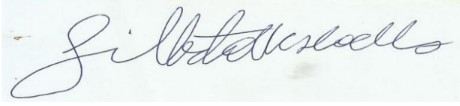 Professor Orientador